АНКЕТА УЧАСТНИКА ЗИМНЕГО ТРЕНИРОВОЧНОГО СБОРА «ПУТЬ В ЭЛИТУ - САНКТ-ПЕТЕРБУРГ 2018 - 2019»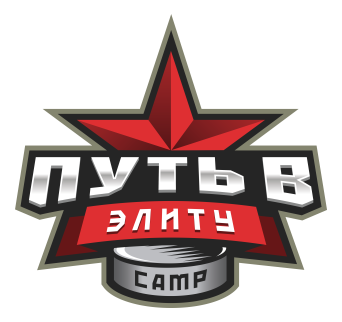 ФАМИЛИЯ ИГРОКА-ИМЯ ИГРОКА-ГОД РОЖДЕНИЯ –НОМЕР СМЕНЫ – ХВАТ КЛЮШКИ –НАЛИЧИЕ ПИЩЕВОЙ АЛЕРГИИ –ТЕЛЕФОН ДЛЯ СВЯЗИ – ЭЛЕКТРОННАЯ ПОЧТА – ДАННУЮ АНКЕТУ ЗАПОЛНИТЬ И ПЕРЕСЛАТЬ ПО ЭЛЕКТРОННОМУ АДРЕСУ – bashkirov-ruslan@mail.ru